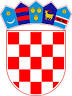          REPUBLIKA HRVATSKAOSJEČKO-BARANJSKA ŽUPANIJA                  OPĆINA ČEPIN           OPĆINSKI NAČELNIKKLASA: 612-01/21-01/8URBROJ: 2158-12-23-3Čepin, 10. svibnja 2023.Temeljem članka 75. stavak 3. Zakona o sportu („Narodne novine“, broj 141/22.) i članka 46. Statuta Općine Čepin („Službeni glasnik Općine Čepin“, broj 1/13., 5/13.-pročišćeni tekst, 4/16., 5/16.-pročišćeni tekst, 3/18., 5/18.-pročišćeni tekst, 4/20., 5/20.-pročišćeni tekst, 5/21. i 7/21.-pročišćeni tekst),, općinski načelnik Općine Čepin podnosi Općinskom vijeću Općine Čepin IZVJEŠĆEo izvršenju Programa javnih potreba u sportuOpćine Čepin u 2022. godiniČlanak 1.		Utvrđuje se da je na području Općine Čepin izvršenju Programa javnih potreba u sportu Općine Čepin u 2022. godini („Službeni glasnik Općine Čepin“, broj 31/21. i 26/22.), izvršen kako slijedi:SPORTSKE UDRUGE I AKTIVNOSTIODRŽAVANJE I INVESTICIJE U SPORTSKU INFRASTRUKTURUREKAPITULACIJAČlanak 2.		Ovo Izvješće objavit će se u „Službenom glasniku Općine Čepin“.OPĆINSKI NAČELNIK      						      Dražen TonkovacRAČUNPOZICIJAOPISPLANOSTVARENOINDEKS %38112238AKCIJE I MANIFESTACIJE U SPORTU20.000,0020.236,92101,1838115513SPORTSKE UDRUGE1.100.000,001.095.799,9999,6232319523PRIJEVOZ SPORTAŠA250.000,00275.865,00110,3538115517NOGOMETNI TURNIR ČEPINSKI BRANITELJ8.000,008.000,00100,0038115518NOGOMETNI TURNIRI MLAĐIH KATEGORIJA20.000,0020.000,00100,0038115519KONJIČKI KUP0,0000UKUPNO1.398.000,001.419.901,91101,57RAČUNPOZICIJAOPISPLANOSTVARENOINDEKS %42126109NASTAVNO-SPORTSKA DVORANA M. KRLEŽA3.374.500,002.995.966,1288,7832379582PROJ. DOKUMENTACIJA I PRIJAVA LIVANA0,000042126497STRUČNI NADZOR I VOĐENJE PROJEKTA102.500,000042126830RADOVI NA REKOSTRUKCIJI17.000,0017.062,50100,3742147729RASVJETA NK ČEPIN681.000,00681.290,00100,0432393561ODRŽAVANJE SPORTSKIH TERENA1.000,001.095,63109,56UKUPNO4.176.000,003.695.414,2588,49SPORTSKE UDRUGE I AKTIVNOSTI1.398.000,001.419.901,91101,57ODRŽAVANJE I INVESTICIJE U SPORTSKU INFRASTRUKTURU4.176.000,003.695.414,2588,49SVEUKUPNO5.574.000,005.115.316,1691,77